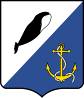 АДМИНИСТРАЦИЯПРОВИДЕНСКОГО ГОРОДСКОГО ОКРУГАПОСТАНОВЛЕНИЕВ соответствии с законом Чукотского автономного округа от 08 июня 2015 г. № 51-ОЗ «Об объединении поселений, входящих в состав Провиденского городского округа, и организации местного самоуправления на объединенной территории», Уставом Провиденского городского округа, администрация Провиденского городского округаПОСТАНОВЛЯЕТ:1.	Внести в Постановление администрации Провиденского муниципального района от 01 августа 2014 года № 136 «Об утверждении Порядка осуществления внутреннего муниципального финансового контроля в сфере закупок для муниципальных нужд Провиденского муниципального района»следующее изменение:1.1. по всему тексту постановления и приложения к нему слова «Провиденский муниципальный район» заменить на слова «Провиденский городской округ» в соответствующих падежах;2.Настоящее постановление вступает в силу с момента подписания и распространяет свое действие на правоотношения, возникшие с 1 января 2016 года. 3. Настоящее постановление разместить на официальном сайте администрации Провиденского городского округа.	 4.Контроль за исполнением настоящего постановления возложить на Управление финансов, экономики и имущественных отношений администрации Провиденского городского округа (Войтенко Н.Ф.)Заместитель                                                                                        В.В. Парамоновглавы администрацииот 09 июня 2016 г.№ 140пгт. ПровиденияО внесении изменений в Постановление администрации Провиденского муниципального района от 01 августа 2014 года № 136 «Об утверждении Порядка осуществления внутреннего муниципального финансового контроля в сфере закупок для муниципальных нужд Провиденского муниципального района